Учитель-дефектолог: Грибова Ольга АлександровнаЗадания на две недели с 20.04.20 по 01.05.20Ребята, здравствуйте!Мы продолжаем работать дома. Задания вы сможете выполнять самостоятельно, но если вам потребуется помощь, то ваши родители всегда рядом, и они помогут вам.Продолжаем работать в тетрадочках в клетку. Если надо нарисовать или начертить что-то, то вы выполняете задание в них.. Все ваши работы мы посмотрим, как только встретимся в школе. Прослушайте аудио русскую народную сказку «Про мышонка»https://mamontenok-online.ru/audioskazki/russkie-narodnye-audioskazki/pro-myshonka/Эта ссылка для прослушивания. Ее можно скопировать и вставить в строку Яндекс в интернете . Или нажать на клавишу Ctrl и нажать на ссылку.Можно самим найти эту сказку в интернете. В Яндекс-строке нужно набрать – аудиосказка русская народная сказка Про мышонка.Ответьте на вопросы:О каких животных рассказывал мышонок?Какого животного стоит бояться мышонку? Почему?Нарисуй мышонка и трех животных, о которых рассказывал мышонок.Нарисуй рядом с мышонком его друга. Придумай сам, кто будет с ним дружить. Вырежьте из цветной бумаги квадратики и треугольники (любого размера):- 10 красных квадратиков и 5 треугольников- 10 синих квадратиков и 5 треугольников- 10 зеленых квадратиков и 5 треугольников- 10 синих квадратиков и 5 треугольниковПридумайте и выложите на столе дом-замок для мышонка и его друга. Сфотографируй ,что получилось.Поработаем пальчиками. Вам понадобятся счетные палочки или спички. На столе надо выложить фигурки из таблицы. Получилось? Придумай свою фигурку, выложи, сфотографируй.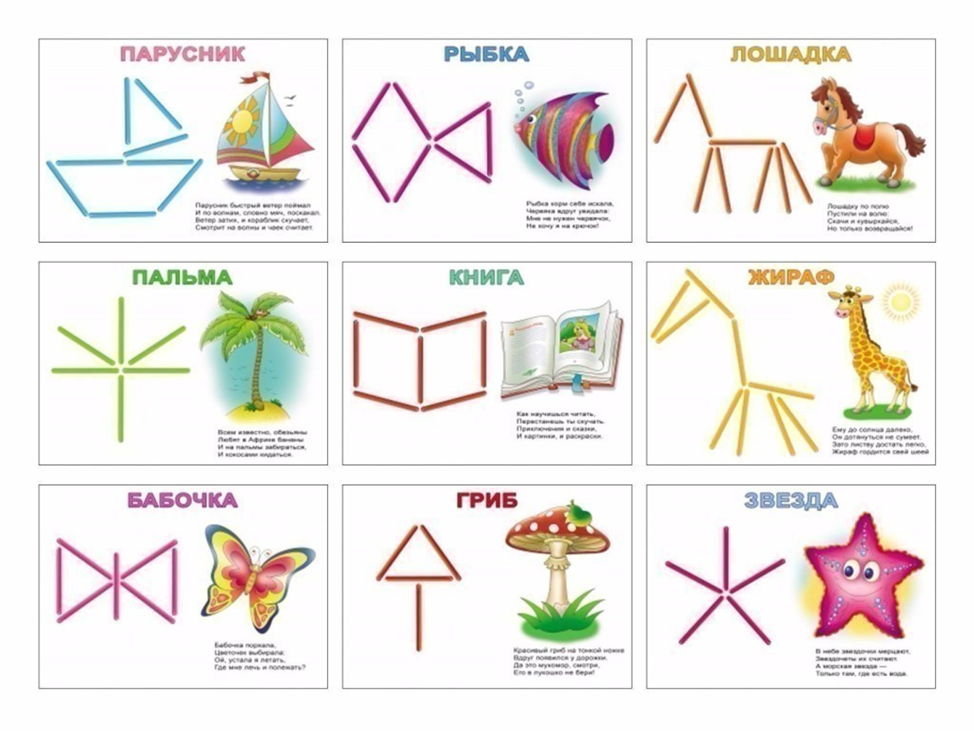 